1. Ceran; “mayoz bölünmeyle ..1.. yarıya inmeyip sonrasında döllenme olmasaydı ..2.. korunmazdı.”Ceran’ın söylediği ifadede 1 ve 2 numaralı boşluklar aşağıdakilerden hangisi gibi doldurulursa doğru olarak tamamlanır?	 1.				2.Canlı türleri		          Tür içi kormozom sayısıKromozom sayısı		Genetik çeşitlilikHücre sayısı		                  DNA dizilişiKromozom sayısı                Tür içi kormozom sayısı2.   Görselde yıldızın doğumu ile ölümü arasında geçen sıralama yer almaktadır.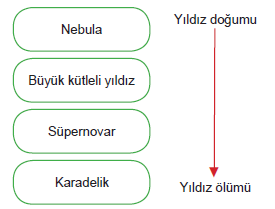 	Buna göre aşağıdakilerden hangisi söylenebilir? Yıldız oluşumunun ana kaynağı Süpernovadır.Süpernova sonucu yıldızların hayatı sonlanır.Karadelikler de bir yıldızdır.Yıldızlar doğar, büyür ve sonsuzdurlar. 3.    İdris “Dünyamız Güneş Sisteminde yer alan bir gezegendir. Güneş Sistemi ise ..I.. yapıda olan ..II.. galaksisinde bulunur.İdris’in cümlesinde boş bırakılan yerler aşağıdakilerden hangisi gibi doldurulursa doğru olarak tamamlanır?    	 I.				II.Sarmal 			AndromedaDüzensiz			SamanyoluEliptik			AndromedaSarmal			Samanyolu 4.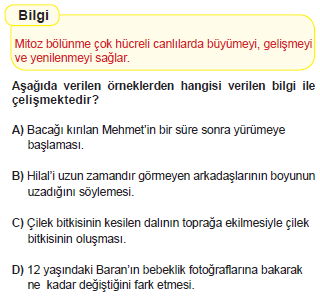 6.   5.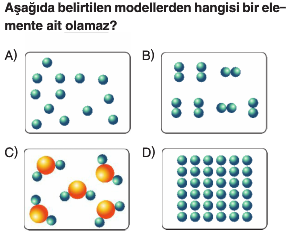 6.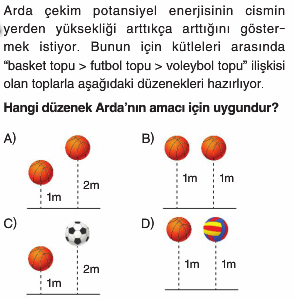 7.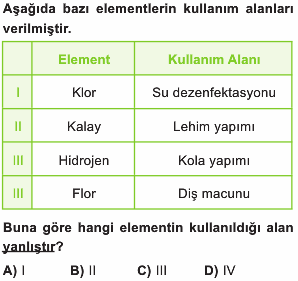 8.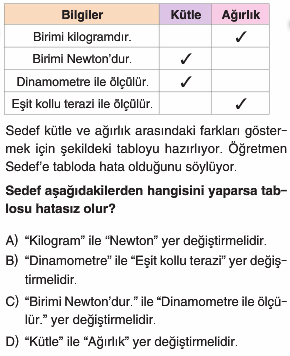 9.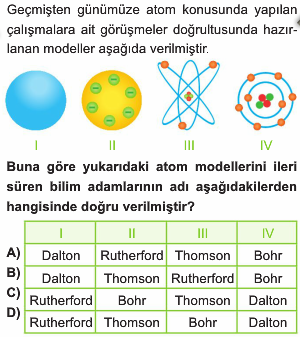 10.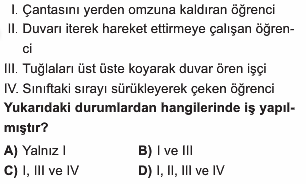 11.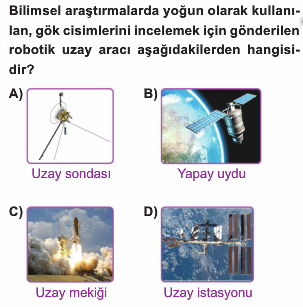 12.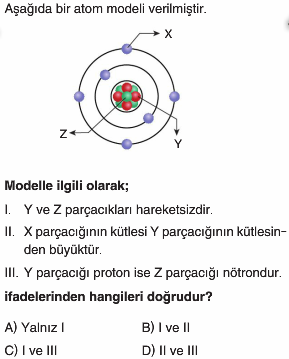 13.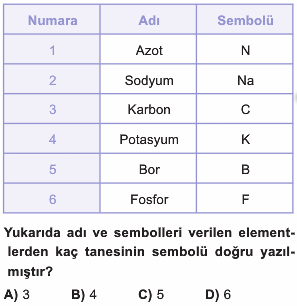 14.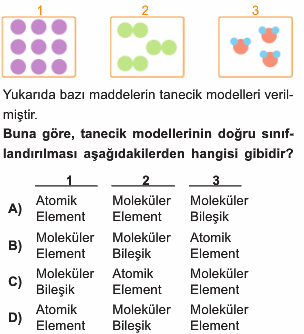 15.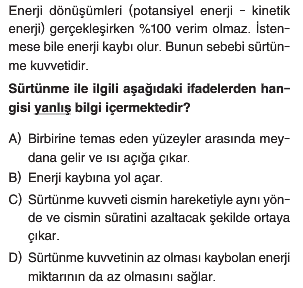 16.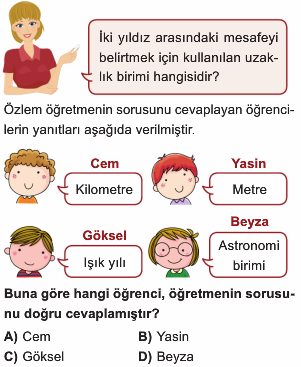 17.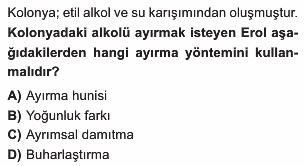 18.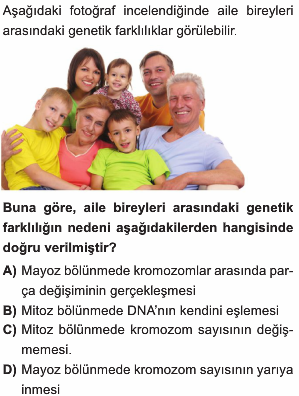 19.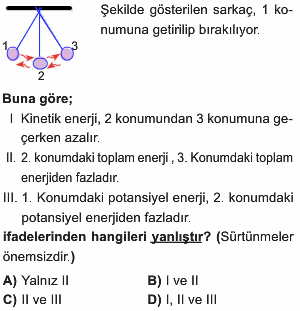 20.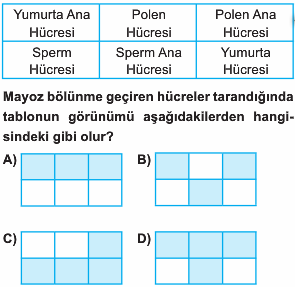 Her soru 5 puandır, Süre bir ders saatidir. Başarılar…		………………..		Fen Bilimleri Öğretmeni